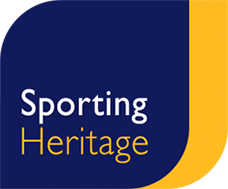 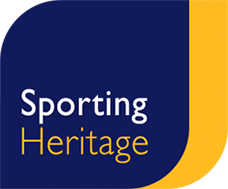 Programme Day 1: Programme Day 2: 9.30 – 10.00Registration, networking and exhibition space 10.00 – 10.20Welcome and Introduction Dr Justine Reilly, Director, Sporting Heritage CIC10.20 – 10.50Sporting Heritage and Policy Anna-Marie Phelps, Sporting Heritage Ambassador10.50 – 11.20Sport England and Community sporting heritageMike Diaper, Community Lead, Sport England11.20 – 11.40Break, networking and exhibition space 11.40 – 12.00Objects Associated with the TIAS Legacy Project of the Tokyo 2020 Olympic and Paralympic GamesDevena Haggis, University of Tsukuba, Japan12.00 – 12.20Division, Assimilation and Integration: British Asians and English Club Cricket Armerdeep Panesar (University of Leicester & MCC Museum) & Dr Chris Stride (University of Sheffield) 12.20 – 12.40 The Archive of Newport Rugby and Athletic Club Tony Hopkins, Gwent Archives 12.40 – 13.00Visions of Football: The Artist and the Game Professor Mike O’Mahoney, University of Bristol & Emma Hadley National Football Museum13.00 – 13.30 Panel discussion 13.30 – 14.30Lunch, networking, exhibition space Russell Todd – Podcast sessions Funding surgeries – Community Matters Social Media surgeries – Mantra Media Memory Suitcase – National Museums, Liverpool14.30 – 14.50Sporting Heritage and National Museums LiverpoolJulia Bryan and Paul Gallagher, Liverpool Museums14.50 – 15.10From Nowhere to Somewhere in 7 yearsMike Smith, The Hockey Museum 15.10 – 15.30Sharing Local Heritage in a Social Media WorldDavid Cain 15.30 – 15.50 Past, Present and Future for our LidosJulie Sargent & Dr Jeremy Lake15.50 – 16.20 Panel Discussion16.20 – 19.00Time to visit National Museums Liverpool and networking9.15 – 9.30Arrival, coffee, networking and exhibition space 9.30 – 9.35 Introduction Dr Justine Reilly, Sporting Heritage 9.35 – 10.00Sporting Ambassadors Damian Clayton10.00 – 10.20Sporting Heritage and the Armed Forces Lynda Powell, Project Manager, AMOT10.20 – 10.40 Commemorating Shinty’s War HeroesDr Hugh Dan McLennan10.40 – 11.00Panel Discussion 11.00 – 11.30Coffee, networking and exhibition space 11.30 – 11.55Sporting Heritage and Education Derek Peable, Head Teacher11.55 – 12.15Felony Football: Sporting Heritage and the Prison ServiceJamie Grundy 12.15 – 12.35 Sharing the Rugby League Archive David Smith, Heritage Quay12.35 – 12.55 Celebrating the Heritage of ITFC – Inspiring our Community Tim Edwards 12.55 – 13.15 Panel discussion 13.15 – 14. 15Lunch, networking and exhibition space Russell Todd – Podcast sessions Funding Surgeries – Community Matters Social Media surgeries – Mantra Media Memory Suitcase – National Museums, Liverpool14.15 – 14.30Sporting Heritage Research Programme – Introduction Dr Justine Reilly 14.30 – 14.50British Society of Sporting History Dr Fiona Skillen14.50 – 15.40Second & Third Year Student Presentations15.40– 16.00First Year Student Presentations16.00 Student and Supervisors Panel Discussion 16.00Conference Closes 